Extension Requestl, the undersigned studentNAME: SURNAME: HOME INSTITUTION: RECEIVING INSTITUTION: FIELD OF STUDY: Ask to the receiving institutionTo extend my original mobility period within the Erasmus+ Programme for ___months, until _____/ _____/ _____.Date: 	Student signature: RECEIVING INSTITUTION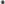 It is confirmed that the proposed extension is approvedInstitutional coordinator signatureName:Date:StampHOME INSTITUTIONIt is confirmed that the proposed extension is approvedInstitutional coordinator signatureName:Date:Stamp